HOY, 3 DE MARZO, NUESTRA BIBLIOTECA CUMPLE  89 AÑOS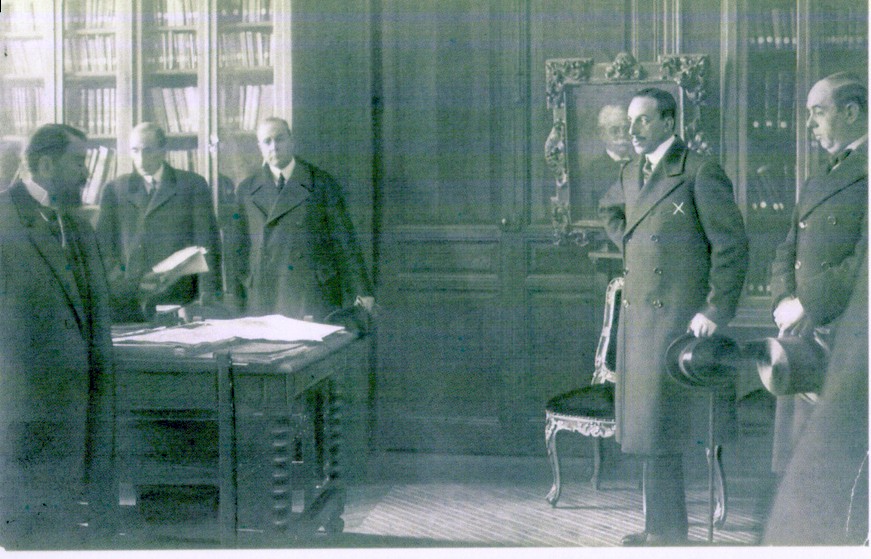 Alfonso XIII inaugura la Biblioteca el 3 de marzo de 1923(Calle Alcalá 11, hoy 13).  
Aquellos armarios, ya octogenarios, …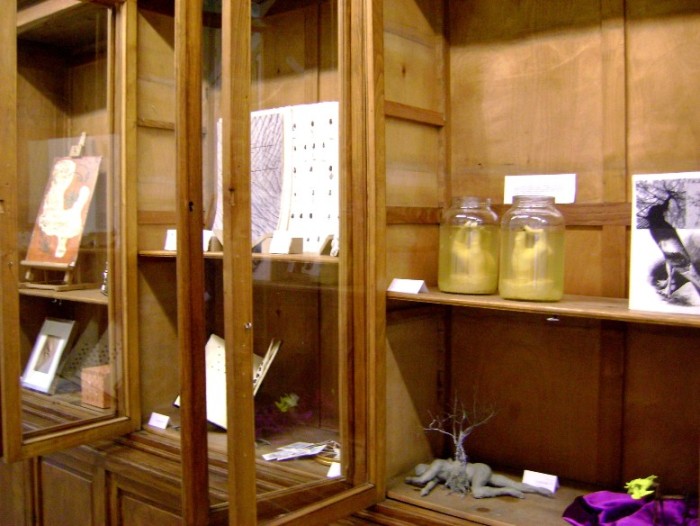 Sala de Exposiciones. Marzo 2010
 (Ciudad Universitaria.Calle Greco 2)
… siguen siendo “testigos mudos de la formación de tantos artistas…”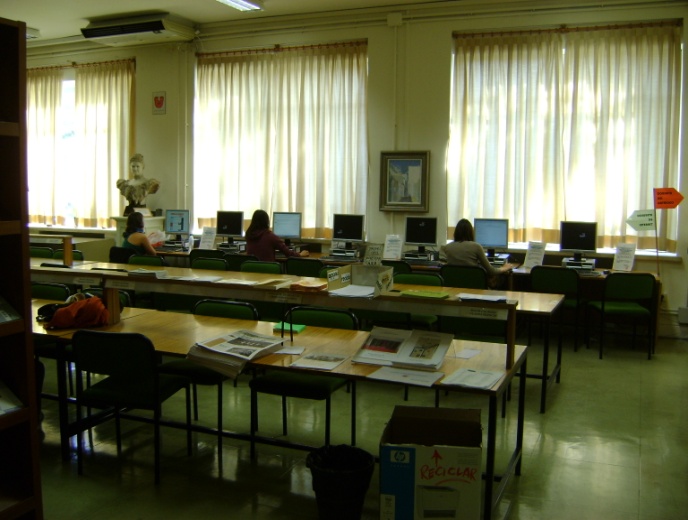 Sala de Lectura. Octubre de 2009
 (Ciudad Universitaria.Calle Greco 2)
Las pantallas, protagonistas…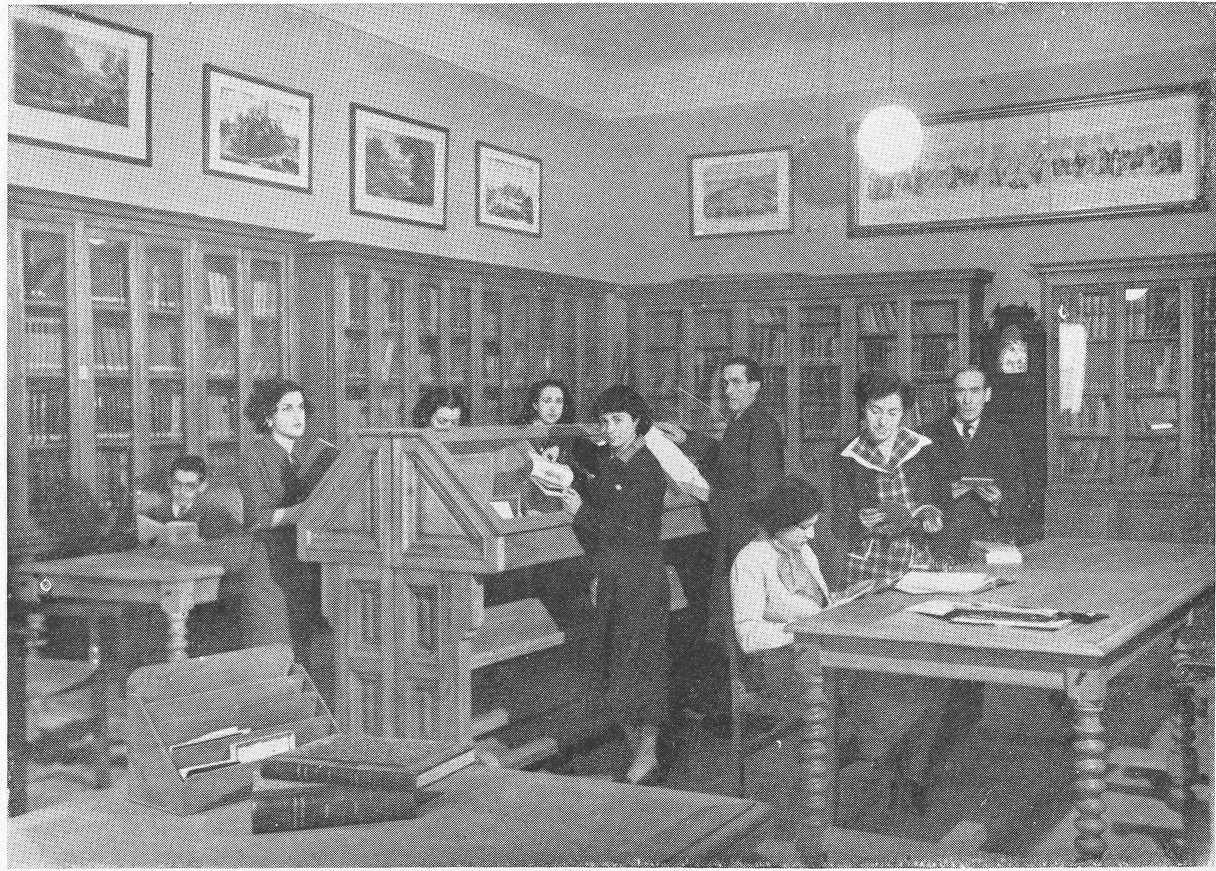 Biblioteca de  de Bellas Artes 
de San Fernando (Calle Alcalá 11, hoy 13)
 ¿Qué dirían l@s artistas?Si quieres conocer su historia, puedes leerla en las páginas 70-75 y 255-271 de la Historia de la Biblioteca  de la Universidad Complutense de Madrid.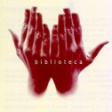 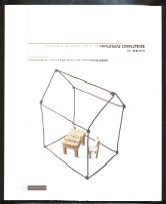 DE027.7(460.27)HIS